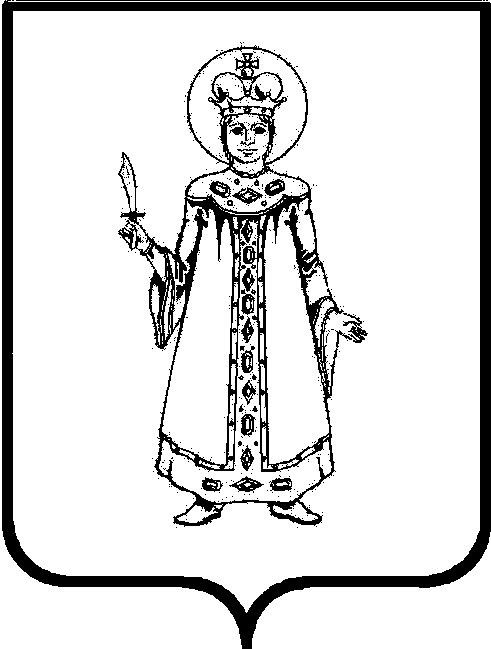 «О внесении изменений в приказ начальника Управления финансов Администрации Угличского муниципального района от 14.10.2013 № 149 «Об утверждении Инструкции о порядке открытия и ведения лицевых счетов по учету операций со средствами, поступающимиво временное распоряжение»В соответствии со статьей 220.1 Бюджетного кодекса Российской Федерации, в целях реализации положений Федерального закона от 08.05.2010 года №83-ФЗ «О внесении изменений в отдельные законодательные акты Российской Федерации в связи с совершенствованием правового положения государственных (муниципальных) учреждений» и обеспечения учета средств, поступающих во временное распоряжение главного распорядителя, распорядителя, получателя средств бюджета Угличского муниципального района, казенного и бюджетного учреждений Приказываю: Изложить в новой редакции следующие подпункты Инструкции о порядке открытия и ведения лицевых счетов по учету операций со средствами, поступающими во временное распоряжение получателей средств бюджета Угличского муниципального района, казенных и бюджетных учреждений прилагаемой к приказу начальника Управления финансов Администрации Угличского муниципального района от 14.10.2013 №149 «Об утверждении Инструкции о порядке открытия и ведения лицевых счетов по учету операций со средствами, поступающими во временное распоряжение»:- подпункт 3.7 пункта 3 «Финансовый орган, не позднее следующего рабочего дня после поступления выписок банка со счетов финансового органа с приложением расчетных и кассовых документов, на основании которых были осуществлены операции со средствами, поступающими во временное распоряжение клиента, отражает данные операции на лицевом счете по учету операций со средствами, поступающими во временное распоряжение соответствующего клиента, и предоставляет клиенту выписку из его лицевого счета по учету операций со средствами, поступающими по временное распоряжение (далее - выписка), по форме согласно приложению 2 к Инструкции с приложением по каждой записи расчетных документов с отметкой финансового органа об исполнении. Выписка выдается лицам, имеющим право первой или второй подписи по данному лицевому счету по учету операций со средствами, поступающими во временное распоряжение, или их представителям по доверенности, оформленной в установленном порядке, либо в электронном виде при информационном обмене электронными документами»;- подпункт 5.1 пункта 5 «Выписки из лицевых счетов по учету операций со средствами, поступающими во временное распоряжение клиентов, и приложения к ним формируются за операционный день и брошюруются финансовым органом в хронологическом порядке в отдельные дела. Хранение указанных документов осуществляется финансовым органом в порядке, предусмотренном законодательством Российской Федерации, и в соответствии с Порядком открытия и ведения лицевых счетов»;- подпункт 5.1.1 пункта 5 «При информационном обмене электронными документами Финансовый орган направляет клиенту выписку в электронном виде с приложением по каждой записи платежных документов».Контроль за исполнением настоящего приказа оставляю за собой.Приказ вступает в силу с момента подписания.Начальник Управления финансов	О.Н. Зимина